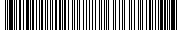 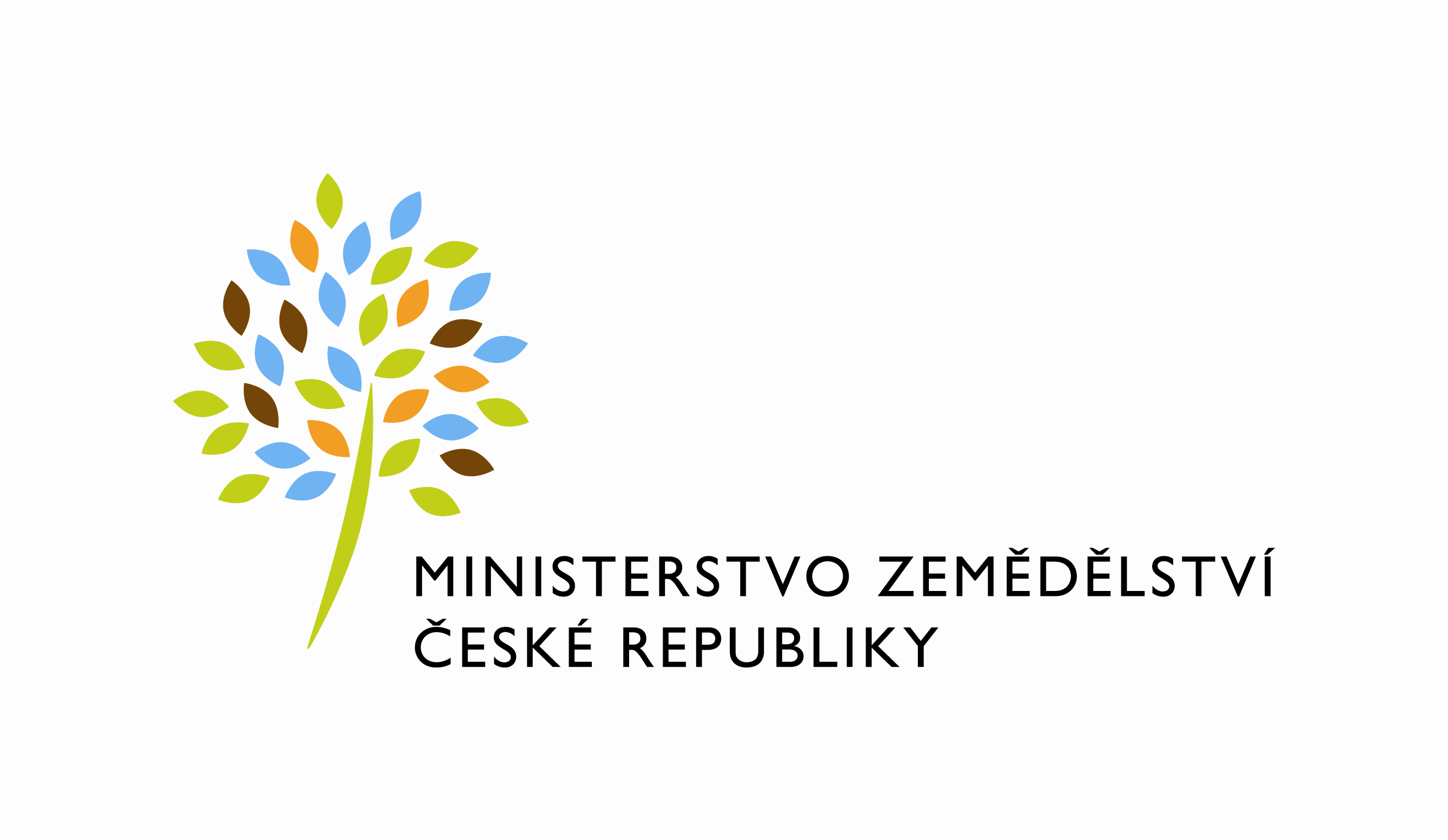 adresa: Těšnov 65/17, Nové Město, 110 00 Praha 1DATUM: 8. 12. 2022Prodloužení termínu dodání objednávky č. 4500141969  PZ PRAIS II 2022 No693 LPIS Vytvořeni aplikace pro předtisk ohlášeni vyšší mociVážený pane xxx, oznamuji Vám tímto prodloužení termínu dodání objednávky č. 4500141969  PZ PRAIS II 2022 No693 LPIS Vytvořeni aplikace pro předtisk ohlášeni vyšší mociNový termín: do 31.3. 2023Zdůvodnění:Dne 10.1.2022 na poradě LPIS SZP byl projednáván stav zadávání a plnění jednotlivých PZ s přihlédnutím ke kapacitním možnostem a prioritám. Byl konstatován celkově uspokojivý stav průběhu plnění PZ 693 s tím, že služba LPI_PVM01A je ze strany LPIS funkční, probíhá implementace na straně SZIF.    Zbylé části PZ, zejména replikace do SDB nejsou akutní. S ohledem na jiné důležitější priority spojené s přechodem na novou SZP je proto možno posunout termín realizace a akceptace na pozdější termín.  Na základě toho byl pro PZ PRAIS II 2022 No693 LPIS Vytvořeni aplikace pro předtisk ohlášeni vyšší moci navržen nový termín pro akceptaci, jak výše uvedeno.S pozdravemPřílohy:útvar: Odbor informačních a komunikačních technologiíČíslo útvaru: 12120VÁŠ DOPIS ZN.:	 ZE DNE:	SPISOVÁ ZN.:	 MZE-45060/2021-11152NAŠE ČJ.:	 MZE-68853/2022-12122VYŘIZUJE:	David NeužilTelefon:	221812012E-MAIL:	David.Neuzil@mze.czID DS: 	yphaax8O2 IT Services s.r.o.Vážený panxxxZa Brumlovkou 266/2Michle140 00 Praha 4Ing. Jan Warausředitel odboru